СЭМД « Медицинское свидетельство о смерти»Переходим в «Учет → Ведение медицинских свидетельств → Журнал выданных свидетельств» Заходим на форму выдачи свидетельства, нажимаем «Подписать».

Нажимаем кнопку.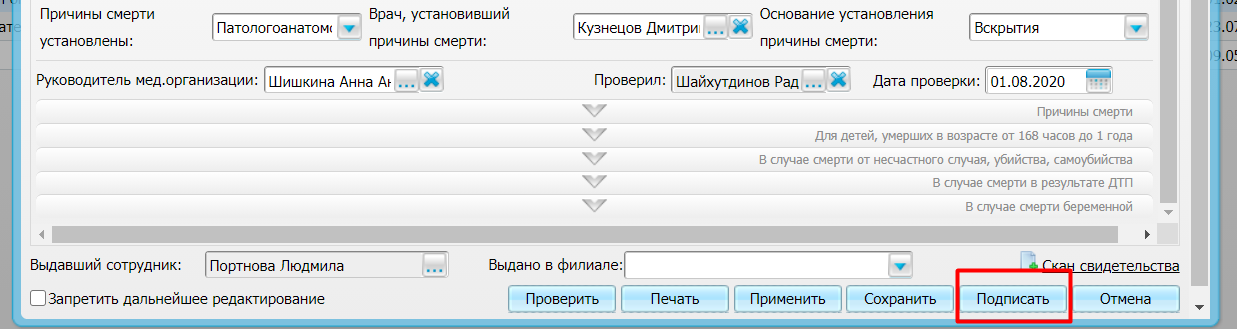 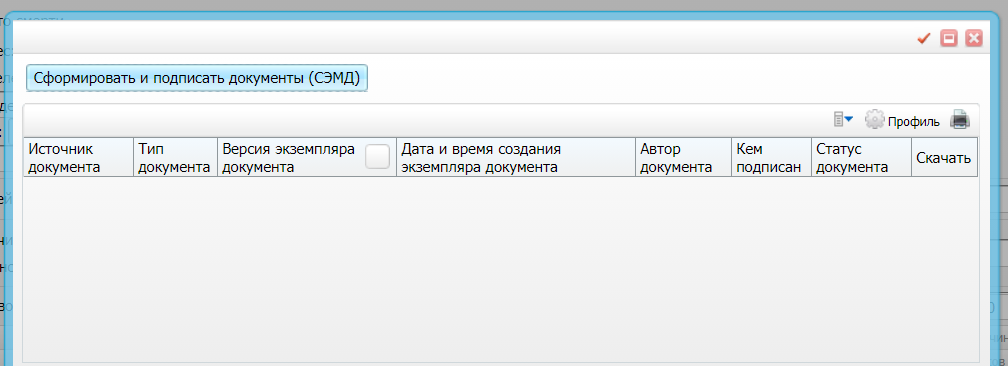 Подписываем ЭЦП врача выбрав нужный сертификат.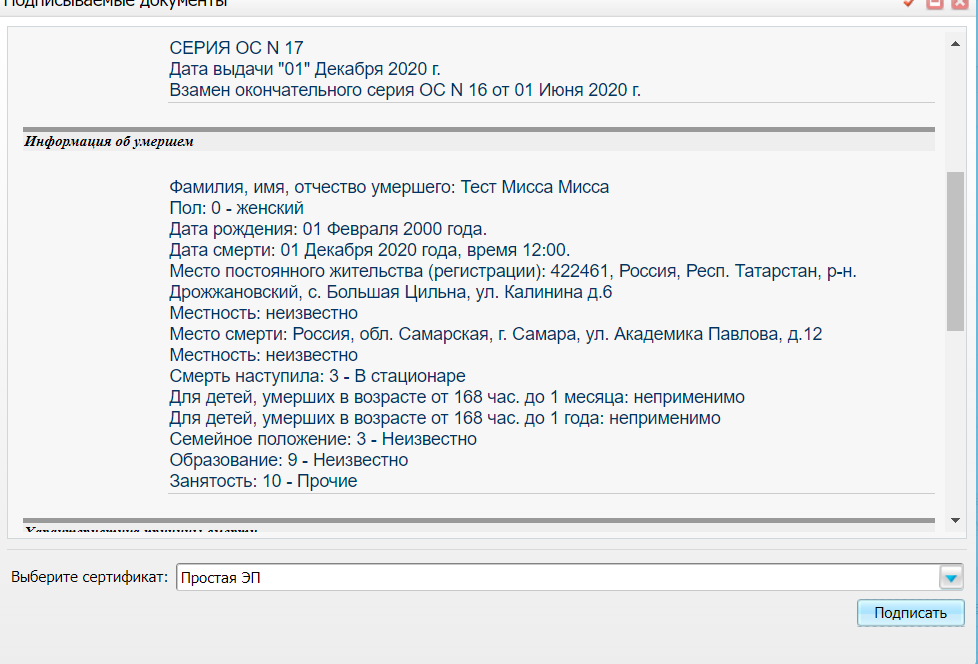 Нажимаем ПКМ – «передать документ в ИЭМК»
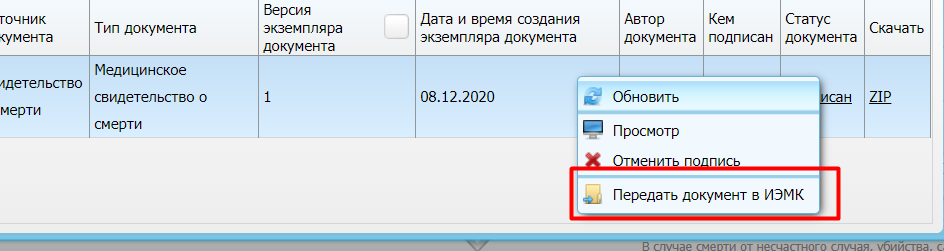 